ВПРОВАДЖЕННЯ ОСОБИСТІСНО ЗОРІЄНТОВАНОЇ   СИС- ТЕМИ ВИХОВАННЯ ЯК ВАЖЛИВИЙ ЗАСІБ ФОРМУВАННЯ КЛАСУ-РОДИНИ"Виховання за своєю суттю - це керівництво індивідуальнім становленням людської особи- стості..., виховувати — це проектувати поступове становлення якостей майбутньої особисто- сті і керувати здійсненням накреслених проектів".Ця думка класика української психології Г.Костюка стала пріоритетною для вчительки по- чаткових класів Юлії Юріївни Кричевської під час формування системи роботи з учнівським колективом. Керуючись цією думкою, вчителька поклала в основу своєї виховної діяльності особистісно зорієнтовану технологію виховання, яка забезпечує формування найбільш ком- фортних і безпечних умов для розвитку особистості учня, реалізації його природних потенцій.Обираючи цю технологію виховання, Юлія Юріївна передбачила результат своєї діяльно- сті як сфор- мованість у кожного учня соціального статусу, вибір ним того варіанта життя, яке гідне його як людини, набуття власного досвіду, повноцінних взаємин, ствердження свого іс- тинного людського "Я".Розроблена Юлією Юріївною виховна система роботи з класом, де основним завданням є формування класу-родини, сприяє вирішенню однієї з найгостріших людських потреб - бути зрозумілим, прийнятим, визнаним.    Шляхи досягнення цієї мети спрямовані на створення вчителем емоційно збагачених вихо- вних ситуацій, особистісно-розвивальне спілкування з учнями, використання співпережива- ння як психологічного механізму, спонукання учнів до систематичного аналізу своїх і чужих вчинків.У становленні виховної' системи Юлія Юріївна пройшла наступні етапи:I	етап - проектування системи (1 клас) - діагностичне дослідження внутрішнього світу уч- нів, їхніх родинних стосунків, міжособистісних взаємин, пошук технологій виховання.II	етап - становлення системи (2 клас) - запровадження інноваційних технологій виховання учнів, де приклад учителя, його ставлення до справ, світобачення стають основними для нас- лідування.III	етап - стабільне функціонування системи (З клас) - становлення органів самоврядуван- ня в класі, саморегуляція діяльності учнівського колективу, формування традицій класу, зміц- нення зв'язків: "педагог - учні — батьки".IV	е т а п - подальший розвиток системи (4 клас) - застосування нових виховних техноло- гій, удосконалення взаємостосунків в учнівському колективі, створення класу-родини.Сучасний учитель початкових класів - це одночасно і викладач, і вихователь, і організатор діяльності дітей, активний учасник спілкування з учнями, їхніми батьками та колегами. Він має постійно підвищувати рівень свого професіоналізму та педагогічної майстерності, вести творчий пошук. Функції професійної діяльності вчителя початкових класів навіть ширші, ніж у вчителя-предметника, оскільки він класний керівник і викладає різнопрофільні навчальні дис- ципліни. Незаперечний факт, що саме вчитель початкових класів може вплинути на творчий розвиток і становлення особистості учня, його інтересів, цінностей, ідеалів.У своїй роботі Юлія Юріївна завжди прагнула відшукати шляхи, методи й способи створе- ння оптимальних умов для того, щоб дитина якнайкраще реалізувала свої можливості, з лю- бов'ю і радістю прагнула пізнати світ, свою землю, свій рід, а потім реалізувала себе в цьому світі. З цією метою вона обрала філософію родинності, стала на шлях трансформації класу в клас-родину.Сьогодні вже не викликає сумнівів той факт, що саме родинність є визначальним пріори- тетом української національної освіти і не тільки її. ЮНЕСКО проголосило родинність цінніс- ним орієнтиром розвитку всієї людської цивілізації.Толерантність, діалог, плюралізм, гуманні стосунки між усіма членами навчально-вихов- ного процесу визначають клімат класу-родини. Дитина є головною дійовою особою навчаль- но-виховної діяльності. Класу-родині притаманні особистісний тип спілкування, увага до ду- ховного, психічного і фізичного здоров'я дитини.Тому головна мета її роботи - формування вмінь спілкування у ланцюжку "вчитель - клас - батьки" для забезпечення гармонії між школою і родиною і у їх навчально-виховній взаємодії.Технологію родинного виховання вчитель розглядає в широкому та вузькому розумінні цього слова. В широкому розумінні - як систему послідовного розгортання виховної діяльно- сті батьків, педагогів, спрямованої на досягнення мети, що прогнозується в системі вихован- ня. У вузькому - як особистісну, індивідуальну майстерність батьків, педагогів у реалізації за- собів, форм і методів цілеспрямованого впливу на розвиток особистості дитини.         В основі сучасних педагогічних технологій виховання покладено комплексний підхід, що здійснюється через:-	поєднання виховання і самовиховання;-	єдність цілей, змісту, форм і методів виховання;-	систему виховних заходів.Такий підхід забезпечує певний рівень знань, умінь і навичок у дітей і батьків, їхню готовні- сть до взаємодії, формування морально-ціннісних взаємин.Поставлені завдання зумовили необхідність використання технології педагогізації батьків як цілеспрямованого організаційного і систематичного процесу, всі спрямування якого мають максимально враховувати потреби і проблеми кожної родини (батьків і дітей).Складовими технології педагогізації батьків є об'єктивні умови, стратегія і тактика, що дає змогу широко використовувати індивідуальні форми роботи з батьками, визначити подальшу стратегію (вибір напрямку) і тактику (сукупність засобів і методів досягнення мети). Індивіду- альні консультації проводяться для батьків з метою вирішення проблемної ситуації у сімей- ному вихованні.Тематика індивідуальних консультацій для батьків:1. Батьки — головні вихователі.2.  Любов до дітей як засіб виховання.3.	Як формується особистість учня.4.	Книга і читання у Вашому домі.5.	Що необхідно знати про організм молодшого школяра.6.	Гра - не просто забава.       Свята народного календаря та їх роль у вихованні дітей.8. Як залучати дитину до різних видів мистецтва.Окрім індивідуальних форм, учитель використовує також групові та колективні форми ро- боти з батьками. До групових форм належать засідання батьківського комітету, робота з гру- пами батьків (поділені за типом сім'ї, за помилками батьків у вихованні, за проблемами учня тощо). Основними колективними формами роботи з батьками є класні батьківські збори, лек- ції, бесіди, конференції, сімейні свята в класі. Масові форми роботи: загальношкільні батьків- ські збори, збори учнів 1-4 класів, тижні сім'ї у школі (вечорниці, сімейні естафети, концерти, твори про свою сім'ю та інше), дні відкритих дверей, конференції.                      ПРОГРАМА ЗАНЯТЬ З БАТЬКАМИ                               1	 клас1.	Ваша дитина стала учнем.2.	  Особливості ігрової та навчальної діяльності першокласника в школі і вдома.3.	Умови успішного виховання дітей у сім'ї.4.	Гігієна і здоров'я першокласників.                             2	клас1.	Що допомагає і шо заважає дитині добре вчитися.2.	Вплив авторігтету та особистого прикладу батьків на формування морально-ціннісних                     взаємин з дітьми.3.	Виховання любові й готовності до праці.4.	Проблеми вільного часу та організація літнього відпочинку дітей.                             3	клас1.	Як допомогти учневі добре вчитися.2.	Проблеми спілкування батьків і дітей. Педагогічний такт батьків.3.	Екологічне виховання дітей у сім'ї.4.	Як організувати побут, відпочинок, самообслуговування дітей у сім'ї.                            4	клас1.	Дбайте про культуру поведінки дитини.2.	В.О.Сухомлинський про виховання дітей у сім'ї.3.	Громадянин формується з дитинства.4.	Всі діти здібні.У виховній роботі Юлія Юріївна дотримується принципу особистісного підходу до дитини, а саме:-	постійно вивчати і добре знати індивідуальні особливості темпераменту, риси характеру, погляди, смаки учнів;-	уміти діагностувати і знати реальний рівень сформованості якостей (образ мислення, мо тивація, спрямованість, ставлення до життя, праці, плани па майбутнє тощо);-	постійно організовувати розвивальну діяльність дитини;-	максимально спиратися на власну активність особистості;-	створювати належні умови для саморозвитку та самореалізації;-	поєднувати виховання з самовихованням, допомагати у виборі мети, методів і форм са- мовиховання;-	розвивати самостійність, ініціативу, самодіяльність учнів;-	організовувати і спрямовувати діяльність для досягнення успіху.Особистісно зорієнтована взаємодія можлива лише за умови дотримання демократично- го стилю спілкування, за якого позиція вчителя випливає з інтересів дитини і перспектив її по- дальшого розвитку. Ще В.О.Сухомлинський підкреслював, що вчитель, який сповідує гуманну педагогіку, "повинен бути другом і однодумцем, тобто переживати разом зі своїми вихованця- ми радість боротьби за досягнення мети, разом перемагати труднощі". Ці думки вчителька по клала в основу системи родинного виховання.                       Система родинного вихованняФормування морально-ціниісних взаємин.Робота з обдарованими дітьми.Формування особистості, зорієнтованої на здоровий спосіб життя.Розвиток художньо- естетичної культури.Формування творчого підходу до праці.Формування екологічної культури, гармонії відносин з природою.Партнерство з учнівськими родинами.Розвиток пізнавальної активності та культури розумової праці.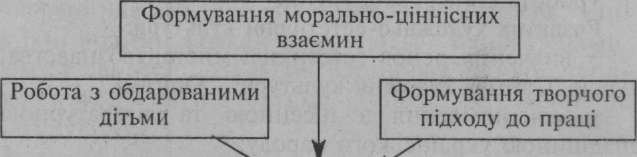 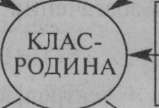 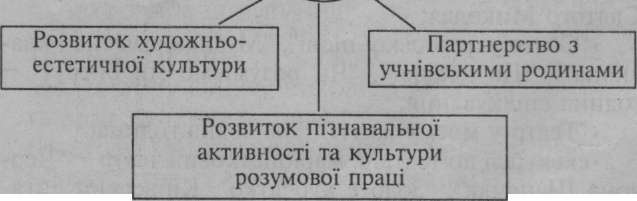    РОБОТА ЗА НАПРЯМАМИ РОДИННОГО ВИХОВАННЯФормування морально-ціннісних взаємин:-	виховання внутрішньої і зовнішньої культури;-	стичні норми поведінки;-	правила спілкування в колективі, родині, суспільстві.Форми роботи:•	"Гілки мого родоводу" - практична робота;•	"День Матері, подруги, бабусі, трудівниці", "Святе слово — рідна мати" — родинні свя- та;• 	"До вас прийшли гості", "День народження" - дидактичні ігри;•	"У чому краса людини" - година спілкування;•	"Я і клас", "Традиції моєї сімї' - виховні бесіди;•	"Вплив авторитету на особистість та особистого прикладу батьків на формування мо- рально-ціннісних взаємин з дітьми" - педагогічний всеобуч (батьківські збори);•	"Роль сім'ї в утвердженні загальнолюдської моралі: правди, доброти, справедливості", "Дбайте про культуру поведінки дитини" - педагогічні консультації.Розвиток пізнавальної активності та культури розумової праці:-	формування самопізнання, саморозвитку, самовдосконалення.Форми роботи:•	"Добре навчатися - це обов'язок і радість" - година спілкування;	 •	"Навчання — то лише твоя особиста справа" — виховна година;•	"Щасливий випадок" - родинна гра-вікторина;•	"Це — ми" — уроки-звіти для батьків за підсумками навчального року;•   "Знання - цс скарб, а вміння вчитись - ключ до нього" - відкритий урок для батьків;•	"Здібності. Коли і як вони розвиваються" - консультації для батьків;•	анкетування батьків і дітей;•	психологічне тестування батьків і дітей:•	родинна проектна діяльність;•	робота спікерської групи.Розвиток художньо-естетичної культури:-   вивчення основ естетики і мистецтвознавства, курси "Світова художня культура", "Орігамі";-	ознайомлення з пісенною та літературною спадщиною українського народу;-	збереження і збагачення національних і культурних традицій.Форми роботи:•	"Гість із неба" — театралізована вистава до Дня Святого Миколая;•	"Свято української пісні", "Музика сучасна і класична", "Що краще?", "Чи розуміємо ми оперу?" - година спілкування;•	"Театр у моєму житті" — виховна година;•екскурсії до театрів: маріонетковий театр — "Червона Шапочка", "Золоте курчатко", Київ- ський дитячий музичний театр: "Пригоди Буратіно" (мюзикл), "Мауглі" (балет), Театр юного глядача. Театр драми і комедії на Лівому березі - "Ах, мій милий Августин", Київський моло- дий театр: "Русалонька", "Вінні-Пух у снігу";•	екскурсії до музеїв: українського мистецтва, декоративно-прикладного мистецтва, Вод- но-інформаційного центру (музей води), зарубіжного мистецтва, російського мистецтва, апте- ки на Подолі, книгодрукування;•	відвідування історичних центрів та пам'яток міста Києва: екскурсії "Китаєва пустинь", "Історія Подолу", "Києво-Печерська лавра", "Оборонні споруди. Косий Капонір";•	туристичні подорожі містами України: "Перлина на камені" (м. Кам'янець-Подільський), "Львів історичний";•	виставки творчих робіт;•	колективні роботи, проекти;•	відкритий урок для батьків.Формування екологічної культури, гармонії стосунків з природою:-	ознайомлення із законами і зв'язками в природі;-	розвиток умінь і навичок збереження навколишнього середовища;-	виховання любові до природи.Форми роботи:•	екскурсії у природу з мстою виявлення взаємозв'язків у ній;•	"Золота осінь" - театральна вистава;•"Годівниця", "Сонце — джерело життя на землі" — робота над проектами;•	"Бережіть свою планету" - класна година;•	інсценізація екологічних казок;•	участь у природоохоронних заходах школи, району, міста;•	лекторії "Правила поведінки в природі";• 	ранки, КВК природознавчого та екологічного змісту.Робота з обдарованими учнями:-	виявлення інтересів дітей до певної галузі знань;-	розвиток творчих здібностей учнів;-	індивідуальна робота з талановитими учнями.Форми роботи:•	математичні ігри;  •    турніри;       •	вікторини; •	КВК;       •	"Поле чудес";•	"Математичний ринг";  •	персональні виставки учнів;    •	читацькі конференції;•	створення літературних альманахів, газет;       •	конкурси;•	предметні олімпіади.Формування творчого підходу до праці:-	вивчення трудових традицій українського народу;-	участь у трудовому житті колективу, сім’ї.Форми роботи:•	"Подорож у країну праці" — виховна година;    •	"Ким бути?" - година спілкування;•	"Юні умільці" — дидактична гра;    •	чергування у класі; •  колективні трудові справи;• 	"Допоможи матусі" - активна участь у веденні домашнього господарства;•	"Всі професії важливі" - виставка малюнків;•	екскурсії на виробництва (хлібокомбінат № 12, кулінарна фабрика, пожежна частина);•	робота з благоустрою школи, класу;•	 "Виховання любові іі готовності до праці" — батьківські збори.Партнерство з учнівськими родинами:—	дослідження устрою, способу життя, взаємин у родинах;—	педагогічна допомога в актуалізації і реалізації виховних можливостей родини;—	батьківський клуб "Партнери".Форми роботи:•	лекції;     •	семінари;  •	практикуми;      •	анкетування;    •	співбесіди;•	тренінги;   •	батьківські збори;     •	індивідуальні консультації;    •	засідання батьківського клубу.Формування особистості, зорієнтованої на здоровий спосіб життя:—	формування позитивного ставлення до занять фізкультурою;—	впровадження принципів здорового способу життя.Форми роботи:•  "Тато, мама, я — спортивна сім'я", "Веселі старти", "Ми — олімпійці" — спортивні свята; •   "Здоров'я дітей - здоров'я нації" - відкритий урок для батьків;•	"Шкідливі звички" — виховна година;•	дні здоров'я;     •	шкільні спартакіади;•	"Фізичні вправи - шлях до здоров'я" - практикум;•	"Як зміцнити і зберегти здоров'я дитини" - круглий стіл.    Завдяки організованій у такий спосіб спільній діяльності батьків, учителя і дітей збільшила- ся кількість учнів з високим рівнем фізичної підготовки, а також батьків, які усвідомлюють свою відповідальність за виховання і фізичний розвиток дитини, розуміють взаємодію родини і школи стосовно фізичного виховання учнів і беруть активну участь у цьому процесі.Проект "Клас - родина" згуртував учителя, батьків, учнів. Важливим стало те, що родина — дідусь. бабуся, батько, мати, учитель — всі разом є осередком батьківської школи. Всі ро- дичі для класу-роди- ни є осередком педагогіки, тобто генофондом сімейної стнопедагогіки.Безперечно, клас не є ріднею, але своєю життєдіяльністю він наблизився до родинного середовища, де дитину люблять, турбуються про її здоров'я, збереження Божого дару в ній. Тут дитина поважає батьків, а отже, і вчителів, і загалом старших. Тут бережеться рідне сло- во. У класі-родині вчаться жити серед людей і знають різні способи гуртування, щоб вижити, допомагати одне одному.Важливим моментом у виконанні поставлених завдань стало усвідомлення батьками зна- чущості власних виховних функцій, їх місця і ролі в системі загальновиховного процесу, розу- міння ними особистої відповідальності за формування морально-ціннісних взаємин з дітьми.    У класі-родині зникають "пороги" між сім'єю і школою. Вчитель спільно з батьками має змо- гу не просто "пов'язувати" школу із сім'єю чи навпаки, а забезпечувати повну гармонію у їх на- вчально-виховній взаємодії.    Стосунки між учителем і учнями стають як між дітьми і батьками, а між учнями - як між бра- тами і сестрами. Водночас утверджується життєвий оптимізм, радість перебування серед од- нокласників, потяг до успішного навчання і чемної поведінки з виявом добра і милосердя у ставленні до ближнього.Впровадження особистісного підходу дало змогу вбачати і в дітях, і в дорослих, залучених до виховного процесу, неповторну унікальну особистість, постійно розкривати і підкреслюва- ти їхні досягнення, шляхетність почуттів і знахідок розуму, щоб кожен не тільки відчував осо- бистістю себе, а й поважав іншу особистість, її індивідуальність та неповторність, незалежно від того, наскільки вона здається зрозумілою іншим.Клас-родина, який створився за три роки спільної цілеспрямованої діяльності, живе в атмо фері радості, добра і комфорту. Вчитель, учні та їхні родини завжди почуваються однодумця- ми. Тому у своїй роботі Юлія Юріївна сміливо експериментує, а діти і батьки із захопленням на це відгукуються.